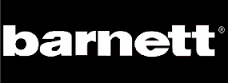 Infield Baseball Gloves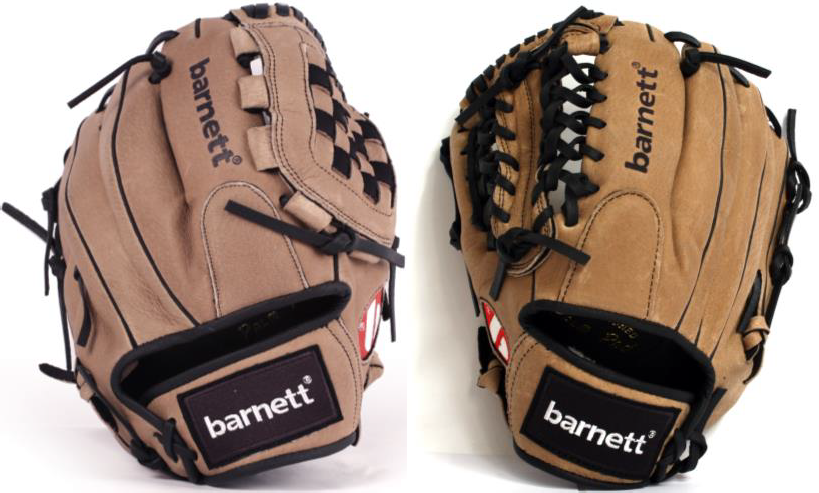 SL-115-Gant confortable et résistant idéal pour les débutants (9-13 ans).-Pigskins leather, 2 plis, poche fermée, renfort de paume, confortable grâce à un intérieur très doux,.-bonne résistance à l'abrasion grâce à sa qualité de cuir-Côté : droitier (REG) ou gaucher(RH)-Couleur disponible : marron-Taille disponible : 11’’http://www.barnett.fr/sl-115-gant-de-baseball-cuir-infield-outfield-11.html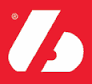 